AK 555-20Синтетическая HS Mica краска с эффектом слюды для верхних покрытийИнформация о продукцииgb 6/1214 страница 1 / 2Описание продуктаОбласть применения :		Глянцевый блеск, эмаль с оксидативным отверждением на основе синтетической смолы с эффектом железной слюдки, с отличной защитой от коррозии. Для толстослойного покрытия стальной конструкции, формы, контейнеров, машин, шасси, стеллажей и т.д., изготовленных из стали, оцинкованной стали и алюминия. Также подходит для дерева.Для внутренней и наружной отделки. Низкое содержание сольвента.Технические характеристики:	Вяжущая основа:	особ. модифицированное синтетическое связующее веществоСодержание сухого вещества:	77 - 80 % по весу, 	60 - 63 % по объемуВязкость распыления (DIN 53 211):	тиксотропнаяПлотность (DIN EN ISO 2811): 		  1,6 - 1,7 кг/лБлеск (DIN EN ISO 2813):	10 - 20 единиц / 60° (матовая)Свойства:	- высокая стойкость к УФ-излучению и погодным условиям-  выдающаяся защита от коррозии посредством предохранительного устройства(хорошие барьерные свойства)устойчивость к бензину и дизельному топливу временным воздействиемкратковременные температурные воздействия: 160°Cпостоянные температурные воздействия: 120°Cиспытание на сцепление (DIN EN ISO 2409):Сталь, оцинкованная сталь, цинк и алюминий: Gt 0 (очень хорошо);Расчетный расход:	26,4 - 26,9 м2  / кг (при толщине сухого покрытия 10 мкм)38,7 - 39,4 м2  / кг (при толщине сухого покрытия 10 мкм)Условия хранения:	В плотно закрытой заводской таре срок хранения - не менее 3 лет.Летучие органические 
соединения:	По нормам ЕС, предельное значение для продукции категории A/i): 500;Этот продукт содержит не более 500 г/л ЛОС [4,17 фунта/галлон]НанесениеРабочие условия:	От + 10 °C, не более 80 % относительной влажности воздуха.Подготовка поверхности:	Сталь:  очистить и, по необходимости, зашлифовать (убрать следы ржавчины, окалины, оксидов) и обезжирить, используя Mipa Silikonentferner (растворитель силикона).Цинк: очистить, используя аммиачно-щелочную смачивающую добавку (Mipa Zinkreiniger)Алюминий: очистить, зашлифовать и обезжирить, используя Mipa Silikonentferner.Нанесение:	Давление [бар]Размер форсунки [мм]Операции распыления	РазбавлениеНанесение кистью, валиком	-	-	-	0 - 5 %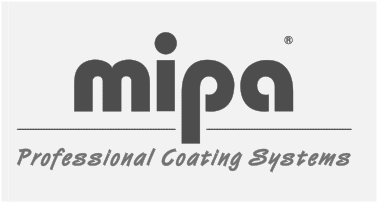 Распылитель / Воздушный	3 - 4	1.8 - 2.0	2	20 - 25 %Этот лист технических данных представлен исключительно для ознакомления! По нашей информации, имеющейся на момент публикации, приведенные данные соответствуют действующим стандартам и основаны на многолетнем опыте производства данной продукции. Тем не менее, представленная информация не является юридически обязывающей и не подразумевает каких-либо гарантий. При работе с продукцией следует соблюдать рекомендации, содержащиеся в соответствующих паспортах безопасности материалов, и указания на этикетке продукции. Компания оставляет за собой право в любое время добавлять, удалять или изменять информацию без предварительного уведомления.AK 555-20Синтетическая HS Mica краска с эффектом слюды для верхних покрытийИнформация о продукцииgb 6/1214 страница 2 / 2Полное отверждение через 6 - 7 дней (при 20 °C).Разбавление :	Mipa 2K-VerdünnungВарианты применения :	Однослойное нанесение (для сниженной агрессивной среды) Сталь, алюминий и цинк:Грунттовый и верхний слои:AK 555-20 (общая толщина покрытия: 60 - 80 мкм) Двухслойное нанесение (для суровой агрессивной среды) сталь:Грунтовое покрытие:	AK 105-20 толщина покрытия: 40 - 50 мкм) или для обеспечения высокой степени антикоррозийной защиты: Mipa Zinkalyd  (толщина покрытия: 40 - 50 мкм)Верхний слой:	AK 555-20 толщина покрытия: 60 - 80 мкм)Цинк, алюминий:Первый слой:	EP 100-20 (толщина покрытия: 40 - 50 мкм) Верхний слой:	AK 555-20 толщина покрытия: 40 - 50 мкм)Особые условияТолько для профессионального применения. Некоторые красители могут содержать свинец, поэтому не используйте их для покраски детских игрушек или при контакте с пищевыми продуктами. Необходимо придерживаться рекомендуемой толщины покрытия, чтобы не увеличить время высыхания. Для достижения оптимального цветового эффекта (железная слюда) и получения равномерного во всех направлениях покрытия рекомендуется последний слой краски наносить (краскопультом, кистью или валиком) исключительно в одном направлении. Рекомендуем проверить соответствие выбранного цвета на каком-либо образце до начала покраски.Техника безопасностиХранить в недоступном для детей месте.  Хранить вдали от пищевых продуктов, напитков и кормов для животных.  Не вдыхать испарения/аэрозоль. Не допускать попадания в глаза. Использовать соответствующую защитную одежду. При попадании внутрь немедленно обратиться к врачу и показать этот контейнер или этикетку.Удаление с инструментовИнструменты очищать сразу же после нанесения краски. Для этого использовать растворитель целлюлозы Mipa Nitroverdünnung.Этот лист технических данных представлен исключительно для ознакомления! По нашей информации, имеющейся на момент публикации, приведенные данные соответствуют действующим стандартам и основаны на многолетнем опыте производства данной продукции. Тем не менее, представленная информация не является юридически обязывающей и не подразумевает каких-либо гарантий. При работе с продукцией следует соблюдать рекомендации, содержащиеся в соответствующих паспортах безопасности материалов, и указания на этикетке продукции. Компания оставляет за собой право в любое время добавлять, удалять или изменять информацию без предварительного уведомления.Краскопульт низкого давления с высоким потреблением сжатого воздуха2,5 - 31,8 - 2,0220 - 25 %Безвоздушный150 - 1800,38 - 0,53(40 - 80 °C)110 - 15 %ВысыханиеУстойчива к пылиБезопасное прикосновениеГотова к использованиюПовторное нанесениеТемпература объекта 20 °C60 - 70 мин.6 - 8 ч24 ч24 чТемпература объекта 60 °C60 мин.